Secondary Math II						Name:_________________________________5-3 Right Triangles						Period:__________HOMEWORKFind the missing side length: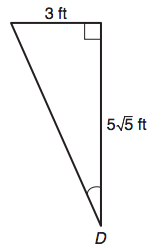 1. 							2.							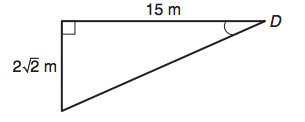 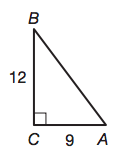 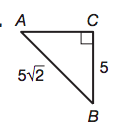 3. 					4. 			5. 				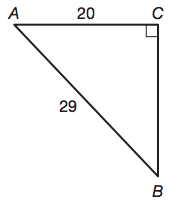 Draw a triangle and find all other trigonometric functions for problems 14-16:14.  						16.  Find all trigonometric functions for problems 8-10: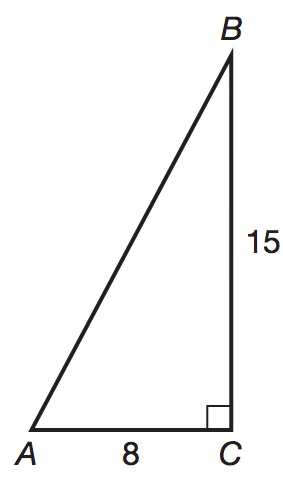 8. 			9. 					10.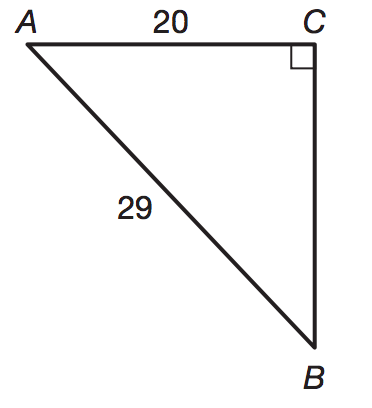 